Find all the basketballs 🏀 and mark your answer	🏀	🥎 	🏀	🥎 	🏀 	🥏 	There are    	5			3			2		basketballs.Find all the basketballs 🏀 and mark your answer🍩 	🏀		🍊		🏀 🏀		🍊		🏀 	🍩There are    	5			3			4		basketballs.You are a 🌟 Basketball STAR!   🌟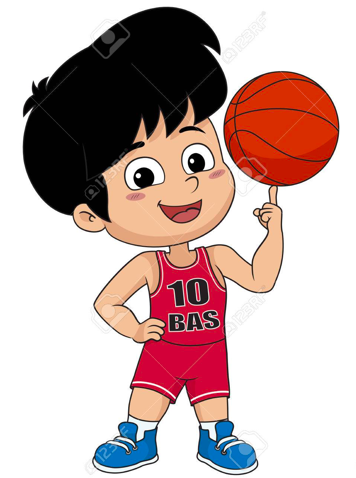 Find all the cookies 🍪 and mark your answer	🍪	🥐	🥞		🍊	🍪	🥔 	There are    	2			6			4		cookies.Find all the cookies 🍪 and mark your answer	🍪	🥐	🍪	🥞			🍊	🍪	🥔	🍪 	There are    	2			6			4		cookies.You are a 🍪 cookie monster! 🍪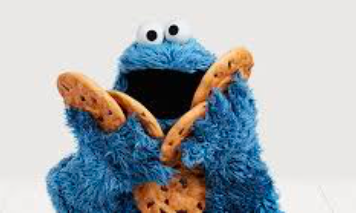 Find all the red cars 🚗 and mark your answer	🚗	🦀	🎒	🚗	🧰	🚗	There are    	4			3			5		red cars.Find all the red cars 🚗 and mark your answer	🚗 	📕	🚗	🦀	🚗		🚗 	🎒	🧰	🚗	🚒	There are    	4			3			5		red cars.You are 🚗 Number 1! 🚗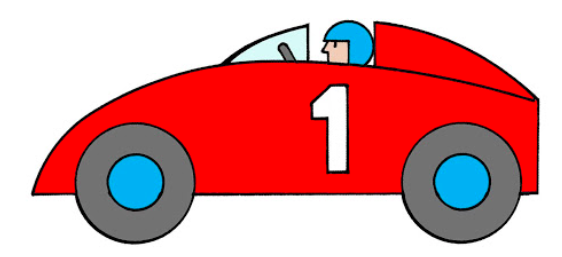 